INDICAÇÃO Nº 1599/10“Operação tapa-buracos na Rua João Belinatti esquina com a Rua Independência, no bairro Rochelle”.INDICA ao Senhor Prefeito Municipal, na forma regimental, determinar ao setor competente que proceda a operação tapa-buracos na Rua João Belinatti esquina com a Rua Independência, no bairro Rochelle.Justificativa:A via acima mencionada encontra-se com a camada asfáltica danificada, causando transtornos aos motoristas que por ela necessitam transitar. Necessita, dos serviços de tapa-buracos.Plenário “Dr. Tancredo Neves”, em 06 de maio de 2010.DUCIMAR DE JESUS CARDOSO“KADU GARÇOM”-vereador-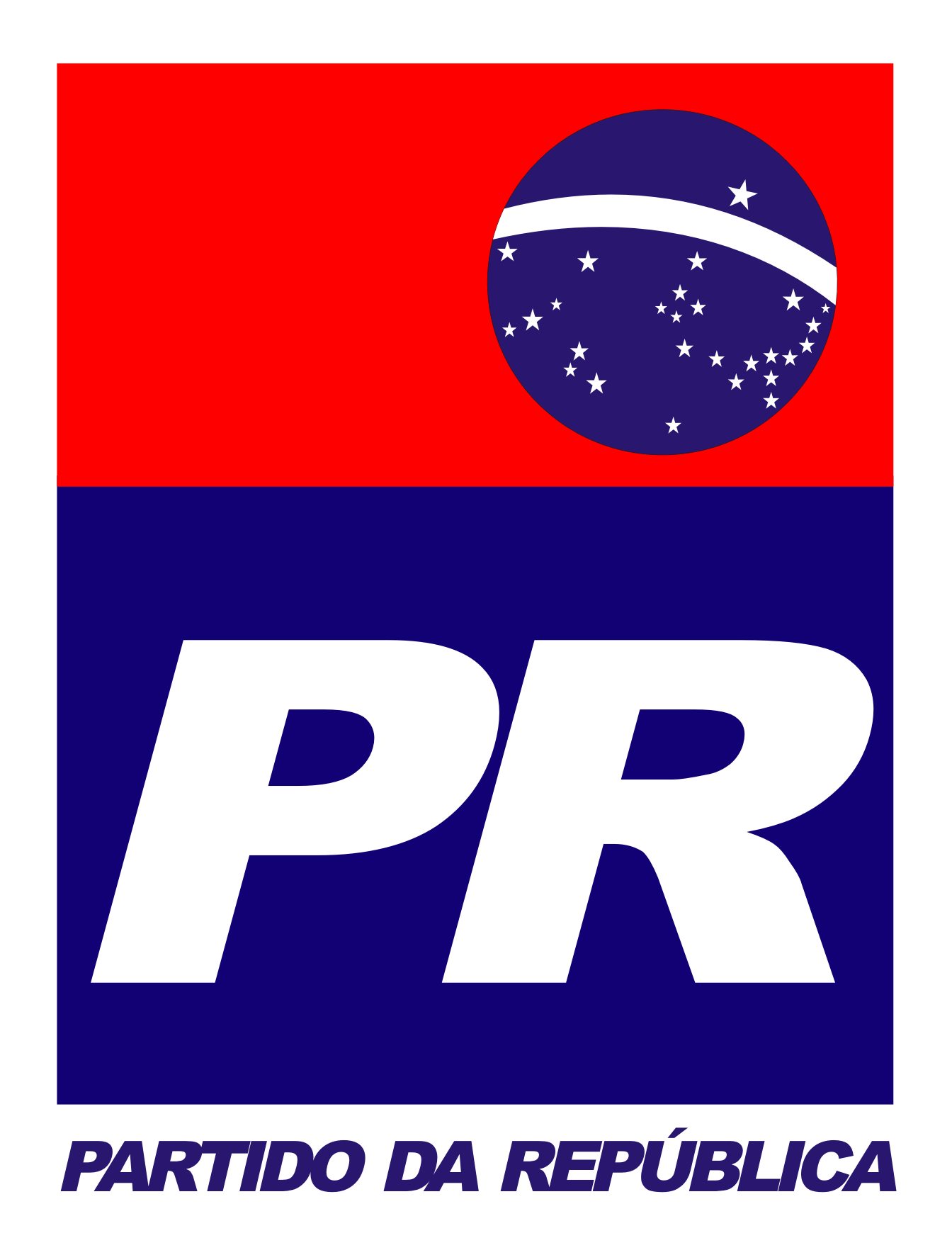 